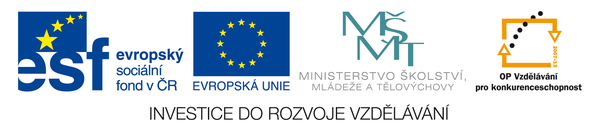 Anotace:Pracovní list slouží k samostatné i společné práci – procvičování a upevnění probrané látky. Části nastříháme a spojujeme správný obrázek s názvem. Můžeme hrát i jako pexeso. Lze různě přidávat libovolné kartičky dle potřeby. U těles popisujeme počet hran, vrcholů a stran.Zdroj: vlastní foto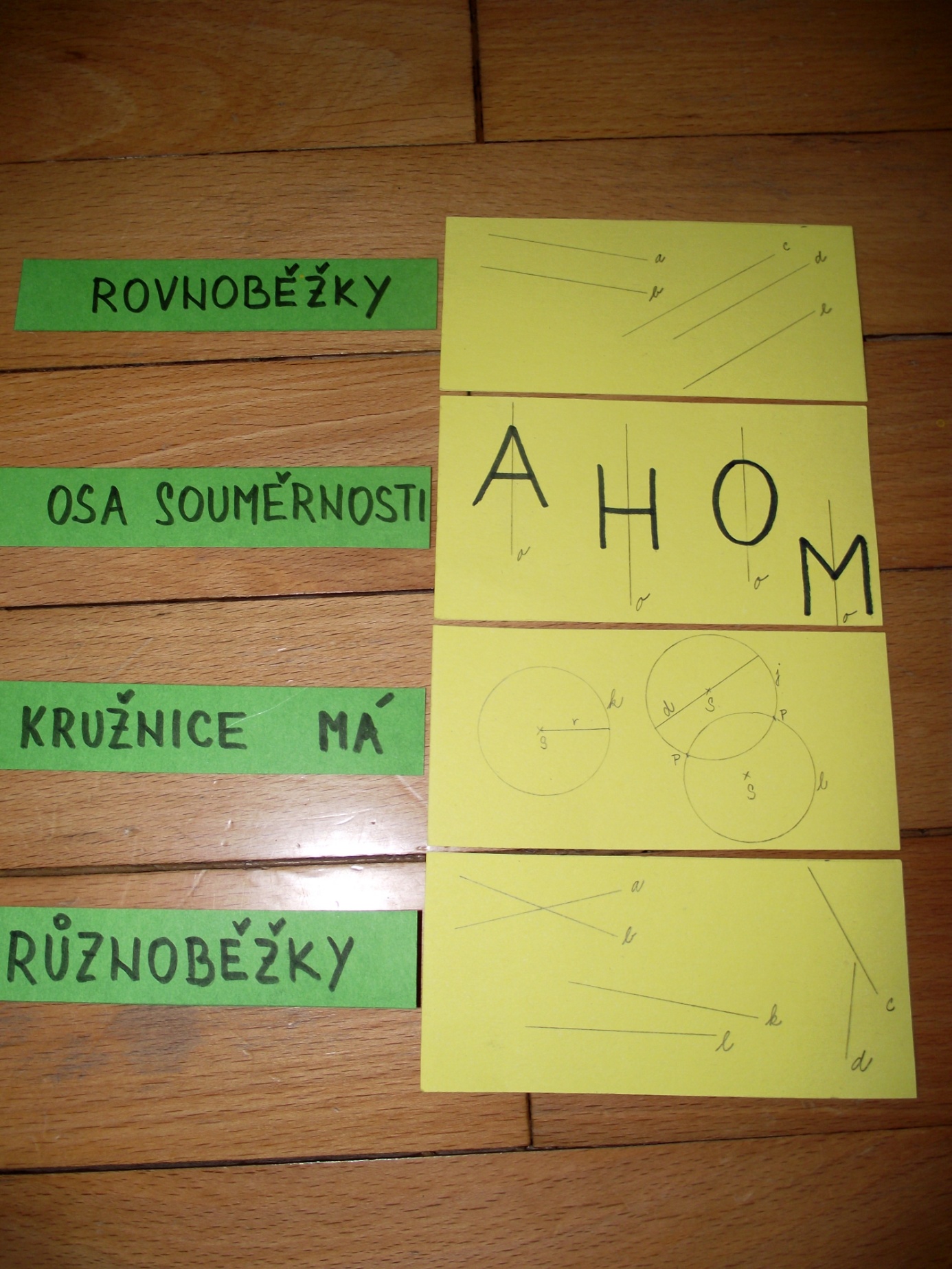 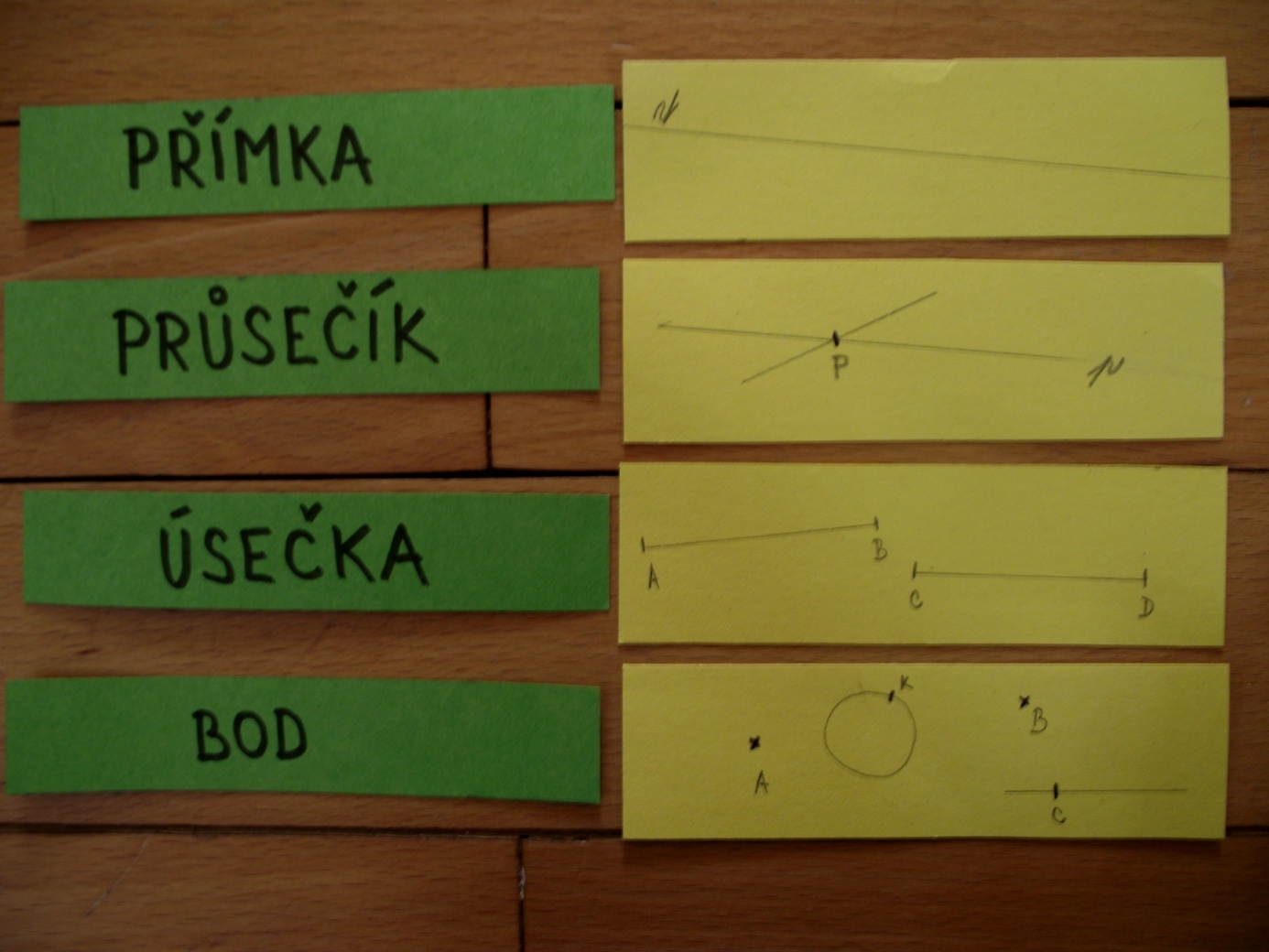 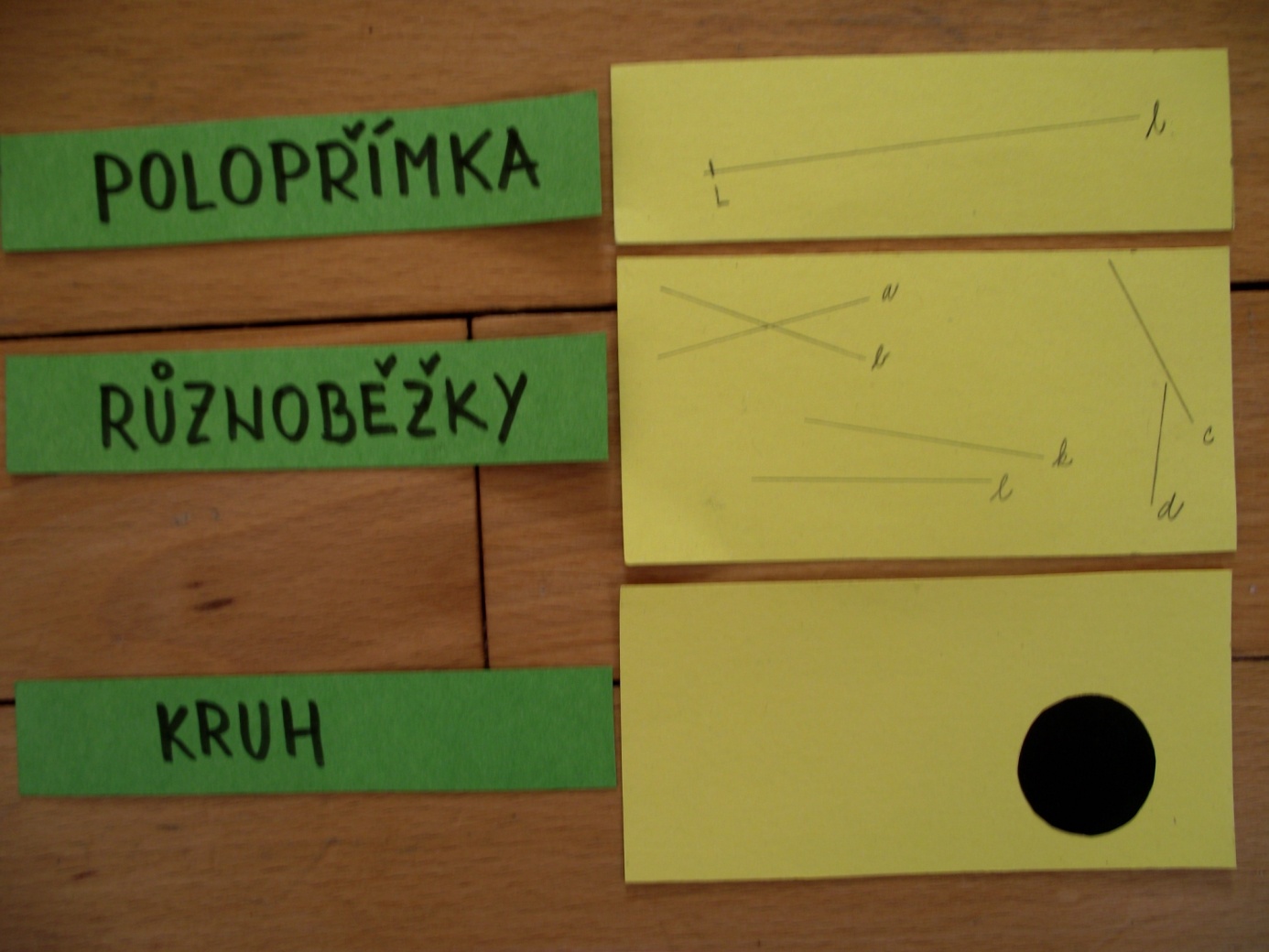 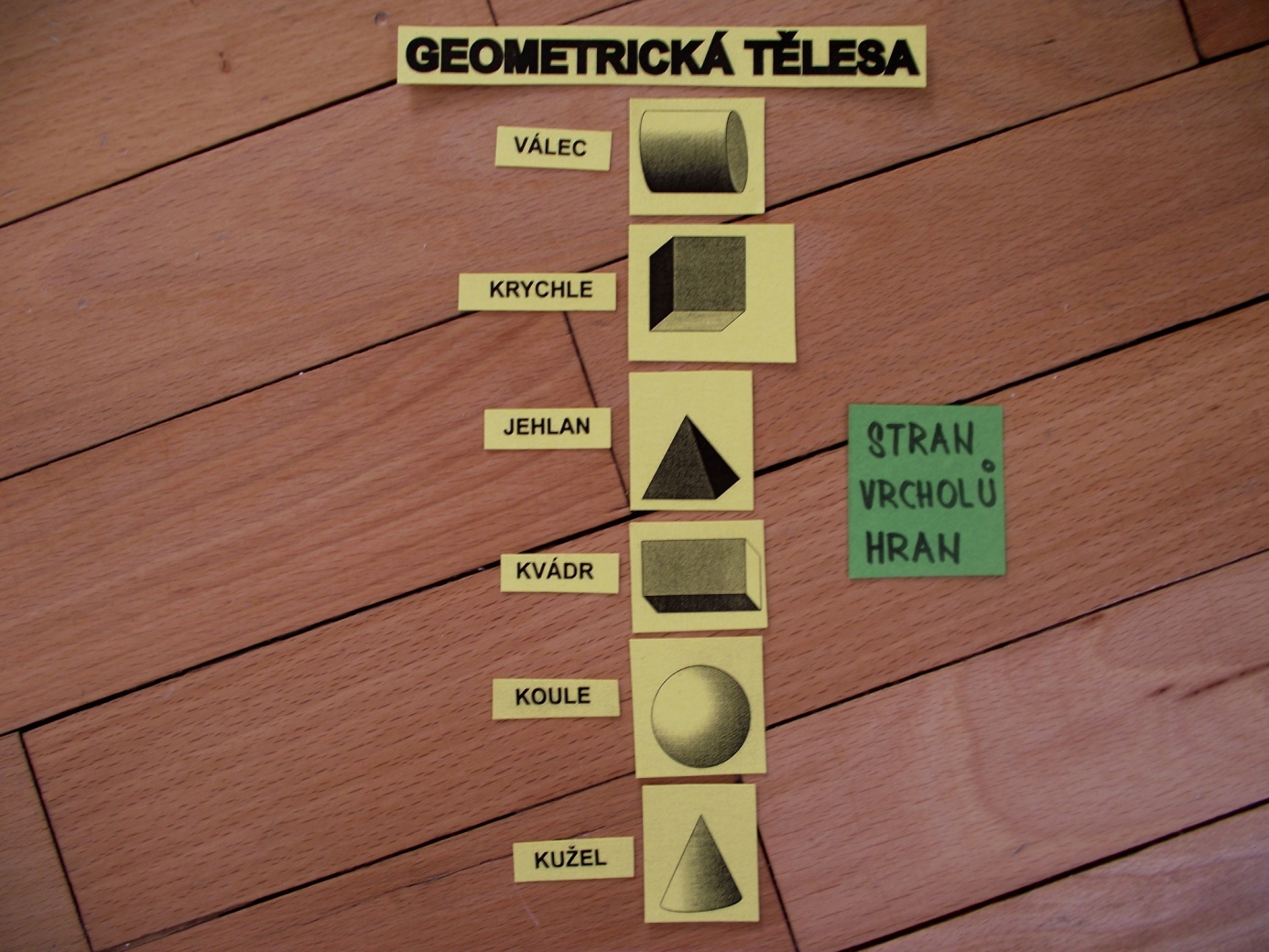 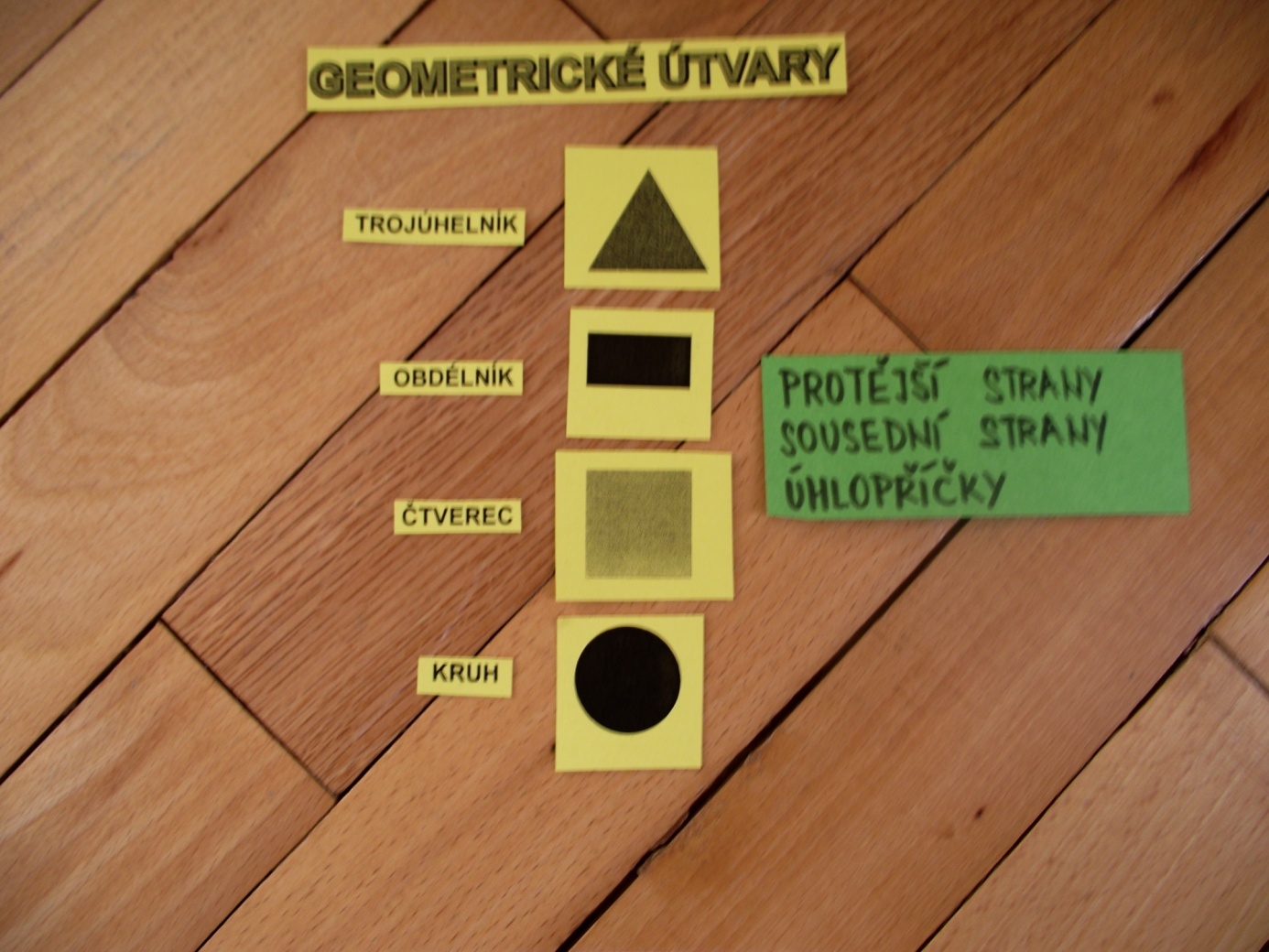 Název školyZákladní škola a mateřská škola, Jetřichov,                                           okres NáchodAutorŠárka MatějováDatumNázevVY_32_INOVACE_16_MatematikaTémaGeometrieRočník1.Číslo projektuCZ.1.07/1.4.00/21.0835